¡Nos vamos de acampada!Y nos iremos el fin de semana del 23-24 de Noviembre a Macharaviaya. La salida será desde el colegio el sábado 23 a las 10:00, y estaremos de vuelta el domingo 24 a las 13:30 en el mismo sitio.  Los niños deberán llevar 1 almuerzo, 1 merienda, 1 cena y el desayuno del domingo.Además, también deben llevar el uniforme (polo, sudadera, pañoleta quien la tenga…), saco, aislante y ropa de abrigo.  El precio de la acampada será de 10 euros por niño, y se pagará el mismo sábado, antes de subirnos en el autobús.  Recordamos que  necesitamos confirmación de la asistencia antes del  miércoles 20 de Noviembre. ¡Es muy importante la asistencia ya que es la primera acampada que realizará la Manada Waigunga!      Para cualquier cosa no dudéis preguntarnos lo que necesitéis.     Esperando que vengáis todos, se despide el equipo de Manada.                                                                       S.L.P.S.    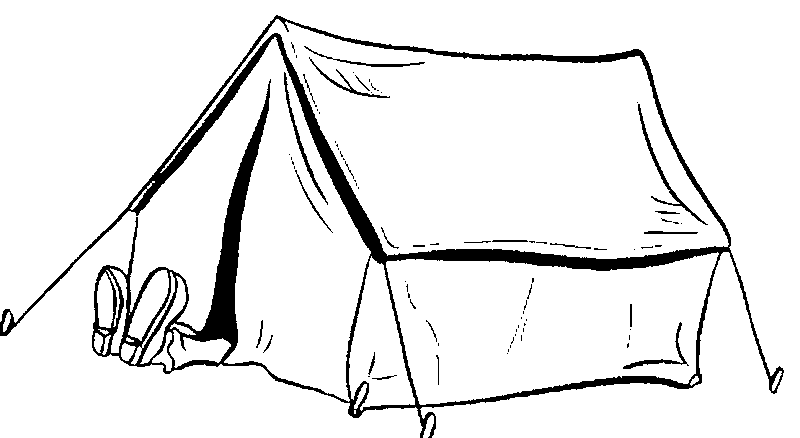 